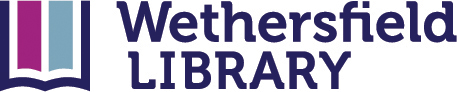 Patron Name:Barcode:HOLD (X)CALL NUMBER/LOCATIONTitleAUTHORNew FictionNew FictionNew FictionNew FictionNEW FIC ALAMEDDINEThe Wrong End of the Telescope Alameddine, RabihNEW FIC ANDERSONThe Throwback List Anderson, LilyNEW FIC ANDREWSThe Santa Suit Andrews, Mary KayNEW FIC BALSONDefending Britta Stein Balson, Ronald H.NEW FIC BEAUVOIRInseparable Beauvoir, Simone deNEW FIC BISCHOFThe Gold in These Hills Bischof, JoanneNEW FIC BOYLETalk to Me Boyle, T. CoraghessanNEW FIC BUTLERLate City Butler, Robert OlenNEW FIC CABOTNo Words Cabot, MegNEW FIC CHAKRABARTIA Play for the End of the World Chakrabarti, JaiNEW FIC CHAMBERSSmall Pleasures Chambers, ClareNEW FIC CHANCYWhat Storm, What Thunder Chancy, Myriam J. A.NEW FIC CHILDBetter Off Dead Child, LeeNEW FIC CHIZMARChasing The BoogeymanChizmar, RichardNEW FIC CHOKSHIOnce More Upon a TimeChokshi, RoshaniNEW FIC CLINTONState of Terror Clinton, Hillary RodhamNEW FIC COCHRUNThe Charm Offensive Cochrun, AlisonNEW FIC CRUTCHERThe Orphan WitchCrutcher, PaigeNEW FIC DANGNice GirlsDang, CatherineNEW FIC DESIREESmithy Desiree, AmandaNEW FIC FEINThe Hidden Child Fein, LouiseNEW FIC FELDMANThe Living and the Lost Feldman, EllenNEW FIC FERRISA Calling for Charlie Barnes Ferris, JoshuaNEW FIC FRANZENCrossroadsFranzen, JonathanNEW FIC FRENCHThe Free Bastards French, Jonathan NEW FIC GRISHAMThe Judge's ListGrisham, JohnNEW FIC HARRISONCackleHarrison, RachelNEW FIC HAUSMANNSleepless Hausmann, RomyNEW FIC HAWKINSA Slow Fire Burning Hawkins, PaulaNEW FIC HAYESOut of LoveHayes, HazelNEW FIC HELLERThe Neighbor's SecretHeller, L. AlisonNEW FIC HENRYHorsemanHenry, ChristinaNEW FIC HOFFMANThe Book of MagicHoffman, AliceNEW FIC HOLDENThe Duchess Holden, WendyNEW FIC HUNTINGWhen Sparks Fly Hunting, HelenaNEW FIC IGHAROThe Sweetest RemedyIgharo, JaneNEW FIC JOELThe Royal Correspondent Joel, AlexandraNEW FIC JOHNSONMy Monticello Johnson, Jocelyn NicoleNEW FIC KAWAGUCHITales From The Cafe Kawaguchi, ToshikazuNEW FIC KEARSLEYThe Vanished Days Kearsley, SusannaNEW FIC KINGSBURYForgiving ParisKingsbury, KarenNEW FIC KINSELLAThe Party CrasherKinsella, SophieNEW FIC KNAUSGAARDThe Morning Star Knausgaard, Karl OveNEW FIC LE CARRESilverview Le Carre, JohnNEW FIC LISHThe War for Gloria Lish, AtticusNEW FIC MACOMBERDear Santa Macomber, DebbieNEW FIC MANDELOSummer Sons Mandelo, LeeNEW FIC MARILLIERA Song of FlightMarillier, JulietNEW FIC MATTSONReprieve Mattson, James HanNEW FIC MCCLOSKEYDamascus StationMcCloskey, DavidNEW FIC MCGREGORLean Fall Stand McGregor, JonNEW FIC MELTZERThe Matzah Ball Meltzer, JeanNEW FIC MORELLIThe Stolen LadyMorelli, LauraNEW FIC MORGANThe Christmas Escape Morgan, SarahNEW FIC MORRISThree Sisters Morris, Heather NEW FIC NICHOLLSPerfect Timing Nicholls, OwenNEW FIC NOVAKKeep Me Warm at ChristmasNovak, BrendaNEW FIC ONUZOSankofa Onuzo, ChibunduNEW FIC PRIDEWe Are Not Like Them Pride, ChristineNEW FIC RITTERThe Great Glorious Goddamn of It All Ritter, JoshNEW FIC ROBERTSA Little Christmas SpiritRoberts, SheilaNEW FIC SAABThe Last Checkmate Saab, GabriellaNEW FIC SANDSMile High With a Vampire Sands, LynsayNEW FIC SCHULMANThe SurvivorsSchulman, AlexNEW FIC SMITHThe New Kingdom Smith, Wilbur A.NEW FIC SMITHOn Location Smith, SarahNEW FIC SOLOMONThe Days of Afrekete Solomon, AsaliNEW FIC SOYINKAChronicles from the Land of the Happiest People on Earth Soyinka, WoleNEW FIC SPINERFan Fiction Spiner, BrentNEW FIC STEELThe Butler Steel, DanielleNEW FIC STERLINGThe Ex Hex Sterling, ErinNEW FIC STONEAlways, in December Stone, EmilyNEW FIC THAYNESleigh Bells Ring Thayne, RaeAnneNEW FIC TOEWSFight NightToews, MiriamNEW FIC TOWLESThe Lincoln Highway Towles, AmorNEW FIC UNGERLast Girl Ghosted Unger, LisaNEW FIC VERBLEWhen Two Feathers Fell from the Sky Verble, MargaretNEW FIC WARDThe Last House on Needless StreetWard, CatrionaNEW FIC WATKINSI Love You But I've Chosen Darkness Watkins, Claire VayeNEW FIC WHITEHEADHarlem ShuffleWhitehead, ColsonNew MysteryNew MysteryNew MysteryNew MysteryNEW MYS ANDREWSThe Twelve Jays of ChristmasAndrews, DonnaNEW MYS ARCHEROver My Dead Body Archer, JeffreyNEW MYS BANNISTERChina Roses Bannister, JoNEW MYS BANVILLEApril in Spain Banville, JohnNEW MYS BOWENGod Rest Ye, Royal Gentlemen Bowen, RhysNEW MYS BRETTAn Untidy Death Brett, SimonNEW MYS BROWNClaws for AlarmBrown, Rita MaeNEW MYS CHILDSTwisted Tea ChristmasChilds, LauraNEW MYS FEITOMrs. March Feito, VirginiaNEW MYS FLORIOBest Kept Secrets Florio, GwenNEW MYS HOROWITZA Line to Kill Horowitz, AnthonyNEW MYS KOPEEchoes of the Dead Kope, SpencerNEW MYS LITTLEThe Last Guest Little, TessNEW MYS MAYORMarked Man Mayor, ArcherNEW MYS MCDERMID1979McDermid, ValNEW MYS MINARizzio Mina, DeniseNEW MYS NESBOThe Jealousy Man and Other StoriesNesbo, Jo, NEW MYS NEVILLEThe House of Ashes Neville, StuartNEW MYS OSMANThe Man Who Died Twice Osman, RichardNEW MYS PATTERSON2 Sisters Detective AgencyPatterson, JamesNEW MYS ROSENFELTBest in SnowRosenfelt, DavidNEW MYS ST. JAMESA Perfect Bind St. James, DorothyNEW MYS SWANNA Fire in the Night Swann, ChristopherNEW MYS WOODSFoul Play Woods, StuartNew Sci FiNew Sci FiNew Sci FiNew Sci FiNEW SCI FI AOKILight from Uncommon Stars Aoki, RykaNEW SCI FI BYRNEThe Actual Star Byrne, MonicaNEW SCI FI CROSSInvisible Sun Stross, CharlesNEW SCI FI MICHELThe Body Scout Michel, LincolnNEW SCI FI SAPKOWSKIWarriors of God Sapkowski, AndrzejNEW SCI FI SKRUTSKIEOaths of LegacySkrutskie, EmilyNEW SCI FI STINETrashlands Stine, AlisonNEW SCI FI WILLIAMSHarrow Williams, JoyNew Non-Fiction And BiographyNew Non-Fiction And BiographyNew Non-Fiction And BiographyNew Non-Fiction And BiographyNEW 070.44 MACKRELLThe Correspondents Mackrell, JudithNEW 158.1 GREENEThe Daily LawsGreene, RobertNEW 177.62 SHAWBetter You, Better Friends Shaw, Glenda D.NEW 200.19 DESTENOHow God Works DeSteno, DavidNEW 303.3 BARZUNThe Power of Giving Away Power Barzun, Matthew WinthropNEW 304.2 KHANNAMove Khanna, ParagNEW 305.42 HILLBelieving Hill, AnitaNEW 305.4889 BLAYCare Free Black GirlsBlay, ZebaNEW 305.5209 STEWARTThe 9.9 PercentStewart, MatthewNEW 305.8 BUSBYUnfollow Me Busby, Jill LouiseNEW 305.8009 BOYKINRace Against TimeBoykin, KeithNEW 305.8009 MCWHORTERWoke Racism McWhorter, John H.NEW 305.896 MATTERThe Matter of Black LivesNEW 306.483 ZURINThe Kaepernick EffectZirin, DaveNEW 323.1196 BUNNSay Their NamesBunn, CurtisNEW 323.609 HANSONThe Dying Citizen Hanson, Victor DavisNEW 324.2 YANGForward Yang, AndrewNEW 327.7305 INDYKMaster of the Game Indyk, MartinNEW 331.1 STOCKMANAmerican MadeStockman, FarahNEW 332.024 ALICHEGet Good with Money Aliche, TiffanyNEW 332.024 LOWRYBroke Millennial Talks MoneyLowry, ErinNEW 332.632 WIGGLESWORTHTrillions Wigglesworth, RobinNEW 332.6322 MEZRICHThe Antisocial Network Mezrich, BenNEW 338.092 SHUMRed Roulette Shum, DesmondNEW 338.87 WESSELOnly the Rich Can PlayWessel, DavidNEW 339.22 HILLThere Is Nothing for You HereHill, FionaNEW 342.7308 PRAGERThe Family Roe Prager, JoshuaNEW 362.1962 GOTTLIEBUncontrolled Spread Gottlieb, ScottNEW 362.59 ELLIOTTInvisible Child Elliott, AndreaNEW 362.734 GUIDA-RICHARDSWhat White Parents Should Know About Transracial Adoption Guida-Richards, MelissaNEW 363.2097 PURNELLBecoming Abolitionists Purnell, DereckaNEW 363.259 TUERKHEIMERCredible Tuerkheimer, DeborahNEW 363.7387 HAYHOESaving Us Hayhoe, KatharineNEW 364.1092 LOVEThe Redemption of Bobby Love Love, BobbyNEW 364.1523 PRENDERGASTThe Gilded EdgePrendergast, Catherine,NEW 365.6 HEDGESOur Class Hedges, ChrisNEW 378.161 VANDEMOERRigged JusticeVandemoer, JohnNEW 378.3 SHERMERIndentured Students Shermer, Elizabeth TandyNEW 392.1 LENG'ETEThe Girls in the Wild Fig Tree Leng'ete, NiceNEW 393.93 BENJAMINIt's Your Funeral! Benjamin, KathyNEW 520 DKHow Space Works NEW 572.86 MARKELThe Secret of LifeMarkel, HowardNEW 581.634 QUAVEThe Plant Hunter Quave, Cassandra LeahNEW 591.5 ORLEANOn AnimalsOrlean, SusanNEW 591.5 ROACHFuzz Roach, MaryNEW 610.73 PATTERSONER Nurses Patterson, JamesNEW 612.17 SCHUTTPump Schutt, BillNEW 613 MIRON-SHATZYour Life Depends on itMiron-Shatz, TalyaNEW 613.25 MELTZERThis Is Big Meltzer, MarisaNEW 614.592 GUPTAWorld War CGupta, SanjayNEW 614.592 MARKSONWhat Really Happened in WuhannMarkson, SharriNEW 614.592 SASLOWVoices from the Pandemic Saslow, EliNEW 616.831 DAVISFloating in the Deep End Davis, PattiNEW 616.924 DOUTHATThe Deep PlacesDouthat, Ross GregoryNEW 616.994 BOWLERNo Cure for Being Human Bowler, KateNEW 636.0832 NICHOLSONNala's World Nicholson, DeanNEW 641.5092 VITALEIn the Weeds Vitale, TomNEW 641.512 MOWRYThe Quick Fix KitchenMowry, TiaNEW 641.55 SNYDERDinner Then Dessert Snyder, SabrinaNEW 641.555 YEARWOODTrisha's Kitchen Yearwood, TrishaNEW 641.815 GREENSPANBaking With Dorie Greenspan, DorieNEW 641.874 O'MEARAGirly Drinks O'Meara, MalloryNEW 649.1 BAXLEYSocial Justice ParentingBaxley, TraciNEW 649.1 ROGERS-WHITEHEADThe 3 Ms of Fearless Digital Parenting Rogers-Whitehead, CarrieNEW 741.5973 WOLKAll of the MarvelsWolk, DouglasNEW 759.12 REMBERTChasing Me to My Grave Rembert, WinfredNEW 782.4216 QUESTLOVEMusic Is History QuestloveNEW 791.4302 MILANOSorry Not Sorry Milano, AlyssaNEW 796.323 STREEPBrothers on Three Streep, AbeNEW 796.357 POSNANSKIThe Baseball 100 Posnanski, JoeNEW 796.962 PICKENSThe Whalers Pickens, Pat, 1985NEW 810.989 GRIFFINRead Until You Understand Griffin, Farah JasmineNEW 813.54 LEAMERCapote's Women Leamer, LaurenceNEW 814.54 SEDARISA Carnival of Snackery Sedaris, DavidNEW 817.6 OFFERMANWhere the Deer and the Antelope Play Offerman, NickNEW 818.6 SLOSSEveryone You Hate Is Going to Die Sloss, DanielNEW 818.602 JOHNSONYour Guide to Not Getting Murdered in a Quaint English Village Johnson, MaureenNEW 818.602 ROBINSONPlease Don't Sit on My Bed in Your Outside Clothes Robinson, PhoebeNEW 909.0492 HORNPeople Love Dead Jews Horn, DaraNEW 940.5318 ADLINGTONThe Dressmakers of Auschwitz Adlington, LucyNEW 943.086 ULLRICHEight Days In May E.Ullrich, VolkerNEW 956.7044 DAVISFlight 149Davis, Stephen NEW 958.1047 LOYNThe Long War Loyn, DavidNEW 970.016 CERVANTESConquistadores Cervantes, FernandoNEW 973.099 GINSBERGFirst Friends Ginsberg, GaryNEW 973.2 PEARLThe Taking of Jemima BoonePearl, MatthewNEW 973.3 ELLISThe Cause Ellis, Joseph J.NEW 973.7092 KILMEADEThe President and the Freedom Fighter Kilmeade, BrianNEW 973.82 BAIERTo Rescue the RepublicBaier, BretNEW 973.913 LANCTOTThe Approaching Storm Lanctot, NeilNEW 973.933 GRISHAMI'll Take Your Questions Now Grisham, StephanieNEW 973.933 SCHIFFMidnight in WashingtonSchiff, Adam B.NEW BIOG ANTHONY, CARMELOWhere Tomorrows Aren't Promised Anthony, CarmeloNEW BIOG DOGON, MONDIANTThose We Throw Away Are DiamondsDogon, MondiantNEW BIOG FEDERER, ROGERThe Master Clarey, ChristopherNEW BIOG FOXX, JAMIEAct Like You Got Some Sense Foxx, JamieNEW BIOG GROHL, DAVIDThe StorytellerGrohl, DavidNEW BIOG HARJO, JOYPoet Warrior Harjo, JoyNEW BIOG HOWARD FAMILYThe Boys Howard, RonNEW BIOG MELLENCAMP, JOHNMellencamp Rees, Paul NEW BIOG NOOYI, INDRA K.My Life in FullNooyi, Indra K.NEW BIOG PORTER, BILLYUnprotected Porter, BillyNEW BIOG RUHL, SARAHSmile Ruhl, SarahNEW BIOG SINATRA, FRANKSinatra and MeOppedisano, TonyNEW BIOG TUCCI, STANLEYTaste Tucci, StanleyNEW BIOG UNION, GABRIELLEYou Got Anything Stronger? Union, GabrielleNEW BIOG VAN ZANDT, STEVEUnrequited InfatuationsVan Zandt, SteveNew AudiobooksNew AudiobooksNew AudiobooksNew AudiobooksNEW AUDIOBOOK CD DOERRCloud Cuckoo LandDoerr, AnthonyNEW AUDIOBOOK CD MORIARTYApples Never FallMoriarty, LianeNEW AUDIOBOOK CD PARISThe Therapist Paris, B. A.NEW AUDIOBOOK CD 940.5412 BROWNFacing the Mountain Brown, Daniel JamesNew CDsNew CDsNew CDsNew CDsNEW CD MA CARLILE INIn These Silent Days Carlile, BrandiNew DVDsNew DVDsNew DVDsNew DVDsNEW DVD BBlithe SpiritBlithe SpiritNEW DVD BBoys from County HellBoys from County HellNEW DVD BBroken DiamondsBroken DiamondsNEW DVD DA Dark Foe A Dark Foe NEW DVD EEscape RoomEscape RoomNEW DVD FFree Guy Free Guy NEW DVD GThe Green Knight The Green Knight NEW DVD PThe PowerThe PowerNEW DVD SSibyl Sibyl NEW DVD SSix Minutes to MidnightSix Minutes to MidnightNEW DVD SSpace JamSpace JamNEW DVD SSurvive the Game Survive the Game 